§1418.  Relicensing after revocation; refusal of license1.  Relicensing.  The superintendent may not issue a license under this Title to a person whose license has been revoked until at least one year has expired from the effective date of that revocation.  If the  licensee pursues an appeal from the superintendent's decision, the superintendent may not consider issuance of a new license until at least one  year from the date of a final court order affirming that revocation.  The license applicant shall reestablish qualification for the license in accordance with the applicable provisions of this Title.  The superintendent may refuse any such new license applications unless the applicant shows good cause why the prior revocation should not be deemed a bar to the issuance of a new license.[PL 1997, c. 457, §23 (NEW); PL 1997, c. 457, §55 (AFF).]2.  Ineligibility for relicensing.  A person whose license has been revoked twice pursuant to section 1417 or section 1420‑K may not again be eligible for any license under this Title.[PL 2001, c. 259, §22 (AMD).]3.  Business entity relicensing.  If the license of a business entity is suspended or revoked pursuant to section 1417 or section 1420‑K, an officer, director or member of that entity may not be licensed as an insurance producer, adjuster or consultant during the period of that suspension or revocation unless the superintendent determines that member, officer or director was not personally at fault and did not acquiesce in the matter for which the license was suspended or revoked.[PL 2001, c. 259, §22 (AMD).]SECTION HISTORYPL 1997, c. 457, §23 (NEW). PL 1997, c. 457, §55 (AFF). PL 2001, c. 259, §22 (AMD). The State of Maine claims a copyright in its codified statutes. If you intend to republish this material, we require that you include the following disclaimer in your publication:All copyrights and other rights to statutory text are reserved by the State of Maine. The text included in this publication reflects changes made through the First Regular and First Special Session of the 131st Maine Legislature and is current through November 1. 2023
                    . The text is subject to change without notice. It is a version that has not been officially certified by the Secretary of State. Refer to the Maine Revised Statutes Annotated and supplements for certified text.
                The Office of the Revisor of Statutes also requests that you send us one copy of any statutory publication you may produce. Our goal is not to restrict publishing activity, but to keep track of who is publishing what, to identify any needless duplication and to preserve the State's copyright rights.PLEASE NOTE: The Revisor's Office cannot perform research for or provide legal advice or interpretation of Maine law to the public. If you need legal assistance, please contact a qualified attorney.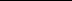 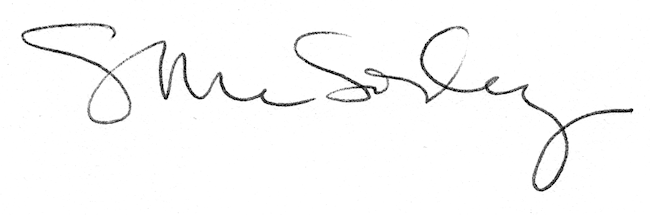 